Контрольная работа: ставим цели и идем к их достижению                                                                                  Автор: Косарева Юлия Дмитриевна,                                                                                  учитель химии  муниципального                                                                          общеобразовательного                                                                            учреждения « Карачихская средняя      школа»                                                                                   Ярославского  муниципального района                    Сегодня известно много разных форм контроля результатов обучения.  Можно найти различные варианты тематического контроля: на данный момент преобладают тестовые формы такого вида работы. Стоит отметить, что на разных этапах обучения необходимо применять различные способы контроля и проверки знаний учащихся, но по итогам изучения темы всегда целесообразнее проводить контрольную работу, которая предполагает формулирование ответа, а не указывания цифр предполагаемого ответа.               При подготовке к контрольной работе стоит придерживаться нескольких принципов:Обучающийся - должен знать, что будет проверяться на контрольной работе;- сам предварительно оценивает результаты обучения;- планирует, какие результаты он сможет получить;- планирует необходимую работу для достижения высокого результата.             После проверки контрольной работы  обучающийся анализирует объективность самооценки своих результатов,  достоверность  личного прогноза и личные усилия для достижения более высоких результатов.С целью оптимизации данного процесса необходимо предпринять такие шаги:За несколько уроков до контрольной работы каждый ученик получает бланк, в котором  указаны критерии оценки каждого задания и критерии перевода результатов в бальную оценку, формулировки заданий. На уроке в столбце «План» - это прогнозируемая оценка -  ученик ставит баллы, тем самым предполагая возможный результат. Также указывается планируемый результат контрольной работы.  Далее обсуждаем, что нужно сделать, чтобы получить наиболее  высокий результат. Чтобы облегчить поиск необходимой информации, на страницах тетради с классными и домашними /лабораторными работами обучающиеся приклеивают стикеры, чтобы быстро открывать страницы, на которых записан требующийся для выполнения того или иного задания контрольной работы материал.  На этом же уроке обсуждаем,  какие действия нужно предпринять для достижения более высоких результатов: например, самостоятельно еще раз повторить нужный материал, получить дополнительно тренировочные задания, получить консультацию учителя, посетить дополнительное занятие  для подготовки к контрольной работы.В каждом классе есть ученики, которые имеют стабильно низкие результаты. Таким ребятам требуется помощь учителя, чтобы под его руководством они смогли определить реальный объем той работы, который им нужно выполнить для получения положительного результата (выбирают  задания, выполнение которых,  обеспечит положительный результат за контрольную работу, и планируют действия для результативного выполнения этих заданий).Такую работу  проводим перед каждой тематической контрольной работой в основной школе.  В старшей школе обучающиеся уже знакомы с такой работой, поэтому проводят самоанализ результатов, прогнозируют результат  и сами планируют действия по достижении более высоких результатов.Такие карточки планирования и анализа находятся у обучающихся в рабочей тетради. Учитель при проверке тетрадей выписывает номера заданий, которые вызывают затруднения, и предусматривает корректирующую работу на уроке или при подготовке индивидуальных домашних заданий, а также использует данные таких карточек при планировании  работы на уроке повторения и обобщения знаний по теме.Варианты заполнения столбца «План».                                        Таблица  1Примеры карточек, используемых при подготовке к контрольной работе.Демоверсия контрольной работы №1 по теме «Первоначальные химические понятия» 8 класс                                                                                                                                  Таблица 2Демоверсия контрольной работы  по теме «Металлы» и критерии оценки. 9 класс                                                                                                                           Таблица 3Контрольную работу обучающиеся выполняют на бланке, если ответы и вычисления не занимают много места, или получают банк с заданиями и выполняют в тетради, указывая номер задания. При проверке за каждое задание выставляем число баллов. Это является ориентиром для выполнения работы по коррекции результатов обучения.  Контрольная работа №1 по теме  «Первоначальные химические понятия» Вариант 1 ФИ___________________    класс ___________ Таблица 4 Контрольная работа по теме «Металлы»  9 классВариант 11.Опишите положение в Периодической системе химических элементов Д.И.Менделеева и составьте схему строения атома кальция.2.Расположите в порядке возрастания металлических свойств: магний, натрий, алюминий. Объясните порядок расположения металлов.3.Напишите уравнения реакций взаимодействия металлического магния с неметаллами, водой, раствором серной  кислоты. Укажите в каждой реакции восстановитель и окислитель.4.Напишите уравнения реакций, с помощью которых можно осуществить превращения по данной цепочке:Вa         ВаО          Вa(OH)2          BaCl2            ВaCO3Для  последнего превращения напишите ионные уравнения реакции. Назовите вещества, образующиеся в результате реакций.5.В пронумерованных пробирках выданы растворы хлорида калия и хлорида кальция.        Как опытным путем их можно распознать? Напишите соответствующие уравнения         реакций в молекулярном и ионном виде.6.Решите одну из   предложенных задач по своему выбору А)Вычислите объем водорода (н.у.), который образуется при взаимодействии       магния    массой 9,6г с раствором серной  кислоты.Б)  Вычислите объем водорода (н.у.), который образуется при взаимодействии магния    массой 9,6г с раствором серной  кислоты. Выход продукта составляет       98% от теоретического.В) Вычислите объем водорода (н.у.), который образуется при взаимодействии раствора         соляной кислоты с  магнием  массой 2,5г, содержащего 4 % примесей.Г) Вычислите объем водорода (н.у.), который получили при взаимодействии раствора     соляной кислоты с  магнием  массой 2,5г, содержащего 4 % примесей. Выход       водорода равен 90% от теоретически возможного.Подведем краткий итогТаблица 5Использование приведенной техники дает положительные результаты: снизилось число обучающихся, которые получают отметку «2» за контрольную работу, увеличилось число обучающихся выполняющих контрольную работу на «4». Обучающиеся первоначально   прогнозировали завышенные результаты (все планировали набрать баллы на «5» и «4»), сейчас планирование стало отражать большую реальность.  Ценно то, что обучающиеся осознанно работают над повышением результатов: не только планируют, но  и совершают действия для достижения более высокого результата, расширилось взаимодействие обучающихся внутри  класса.    Результаты этой работы отразились на учебном процессе в целом: вдумчивее работают с  целями урока, продуктивнее работают на этапах самоанализа  и рефлексии урока. Использованные сокращенияКР – контрольная работаМах баллРезультат/план10/1Обучающийся оценивает результаты по этому заданию 0, но будет работать для выполнения этого задания11Обучающийся выполнит  это задание на максимальный балл, нет затруднений.32/3Обучающийся оценивает реальный результат на данное время 2 балла (это значит есть затруднения),  но планирует  дополнительно  работать над  этим материалом.Баллы Задание Задание Задание Задание Задание план1 1.Напишите   знаки химических элементов. Напишите названия химических элементов: 1.Напишите   знаки химических элементов. Напишите названия химических элементов: 1.Напишите   знаки химических элементов. Напишите названия химических элементов: 1.Напишите   знаки химических элементов. Напишите названия химических элементов: 1.Напишите   знаки химических элементов. Напишите названия химических элементов: 12.Напишите знак и название химического элемента по его положению в Периодической системе химических элементов Д.И.Менделеева2.Напишите знак и название химического элемента по его положению в Периодической системе химических элементов Д.И.Менделеева2.Напишите знак и название химического элемента по его положению в Периодической системе химических элементов Д.И.Менделеева2.Напишите знак и название химического элемента по его положению в Периодической системе химических элементов Д.И.Менделеева2.Напишите знак и название химического элемента по его положению в Периодической системе химических элементов Д.И.Менделеева23.Напишите название лабораторной посуды и оборудования3.Напишите название лабораторной посуды и оборудования3.Напишите название лабораторной посуды и оборудования3.Напишите название лабораторной посуды и оборудования3.Напишите название лабораторной посуды и оборудования24. Правила Т.Б. при работе с оборудованием4. Правила Т.Б. при работе с оборудованием4. Правила Т.Б. при работе с оборудованием4. Правила Т.Б. при работе с оборудованием4. Правила Т.Б. при работе с оборудованием15.Способы разделения смеси5.Способы разделения смеси5.Способы разделения смеси5.Способы разделения смеси5.Способы разделения смеси26. Выпишите, какие из приведенных явлений относятся к химическим6. Выпишите, какие из приведенных явлений относятся к химическим6. Выпишите, какие из приведенных явлений относятся к химическим6. Выпишите, какие из приведенных явлений относятся к химическим6. Выпишите, какие из приведенных явлений относятся к химическим17.Простые и сложные вещества7.Простые и сложные вещества7.Простые и сложные вещества7.Простые и сложные вещества7.Простые и сложные вещества28.  Вычислите относительную молекулярную массу, запишите молярную массу8.  Вычислите относительную молекулярную массу, запишите молярную массу8.  Вычислите относительную молекулярную массу, запишите молярную массу8.  Вычислите относительную молекулярную массу, запишите молярную массу8.  Вычислите относительную молекулярную массу, запишите молярную массу29. Вычислите массовую долю химического элемента в веществе9. Вычислите массовую долю химического элемента в веществе9. Вычислите массовую долю химического элемента в веществе9. Вычислите массовую долю химического элемента в веществе9. Вычислите массовую долю химического элемента в веществе110.Составьте формулу вещества, образованного10.Составьте формулу вещества, образованного10.Составьте формулу вещества, образованного10.Составьте формулу вещества, образованного10.Составьте формулу вещества, образованного211. Укажите признаки  химической реакции11. Укажите признаки  химической реакции11. Укажите признаки  химической реакции11. Укажите признаки  химической реакции11. Укажите признаки  химической реакции212.Расставьте коэффициенты12.Расставьте коэффициенты12.Расставьте коэффициенты12.Расставьте коэффициенты12.Расставьте коэффициенты213.Вычислите массу по количеству вещества или количество вещества по массе13.Вычислите массу по количеству вещества или количество вещества по массе13.Вычислите массу по количеству вещества или количество вещества по массе13.Вычислите массу по количеству вещества или количество вещества по массе13.Вычислите массу по количеству вещества или количество вещества по массе314. Вычислите число молекул по массе или массу вещества по числу молекул14. Вычислите число молекул по массе или массу вещества по числу молекул14. Вычислите число молекул по массе или массу вещества по числу молекул14. Вычислите число молекул по массе или массу вещества по числу молекул14. Вычислите число молекул по массе или массу вещества по числу молекул24 балла                                                                                                                      Итого:                                                                                                                      Отметка:                                                                                                                                                    Итого:                                                                                                                      Отметка:                                                                                                                                                    Итого:                                                                                                                      Отметка:                                                                                                                                                    Итого:                                                                                                                      Отметка:                                                                                                                                                    Итого:                                                                                                                      Отметка:                              Критерии оценки КРКритерии оценки КР«5»«4»«3»«2»Сумма балловСумма баллов24-2221-1716-10Менее 10% выполнения КР% выполнения КР100-87,5%71%41%Менее 40%баллыЗадание Задание Задание Задание Задание план1+2+11.Опишите положение в Периодической системе химических элементов Д.И.Менделеева и составьте схему строения атома (элементы  IА,  IIА.IIIA)1.Опишите положение в Периодической системе химических элементов Д.И.Менделеева и составьте схему строения атома (элементы  IА,  IIА.IIIA)1.Опишите положение в Периодической системе химических элементов Д.И.Менделеева и составьте схему строения атома (элементы  IА,  IIА.IIIA)1.Опишите положение в Периодической системе химических элементов Д.И.Менделеева и составьте схему строения атома (элементы  IА,  IIА.IIIA)1.Опишите положение в Периодической системе химических элементов Д.И.Менделеева и составьте схему строения атома (элементы  IА,  IIА.IIIA)1+22.Расположите элементы  в порядке возрастания/убывания  металлических свойств (радиуса атома)  в периоде или главной подгруппе. Объясните порядок расположения металлов2.Расположите элементы  в порядке возрастания/убывания  металлических свойств (радиуса атома)  в периоде или главной подгруппе. Объясните порядок расположения металлов2.Расположите элементы  в порядке возрастания/убывания  металлических свойств (радиуса атома)  в периоде или главной подгруппе. Объясните порядок расположения металлов2.Расположите элементы  в порядке возрастания/убывания  металлических свойств (радиуса атома)  в периоде или главной подгруппе. Объясните порядок расположения металлов2.Расположите элементы  в порядке возрастания/убывания  металлических свойств (радиуса атома)  в периоде или главной подгруппе. Объясните порядок расположения металлов3+ 13.Напишите уравнения реакций взаимодействия металлического магния с неметаллами, водой, раствором  кислоты, солью.  Укажите в каждой реакции восстановитель и окислитель.3.Напишите уравнения реакций взаимодействия металлического магния с неметаллами, водой, раствором  кислоты, солью.  Укажите в каждой реакции восстановитель и окислитель.3.Напишите уравнения реакций взаимодействия металлического магния с неметаллами, водой, раствором  кислоты, солью.  Укажите в каждой реакции восстановитель и окислитель.3.Напишите уравнения реакций взаимодействия металлического магния с неметаллами, водой, раствором  кислоты, солью.  Укажите в каждой реакции восстановитель и окислитель.3.Напишите уравнения реакций взаимодействия металлического магния с неметаллами, водой, раствором  кислоты, солью.  Укажите в каждой реакции восстановитель и окислитель.4+2+ 14.Напишите уравнения реакций, с помощью которых можно осуществить превращения по данной цепочке:  ___________________________________________________________ .Для  ______ превращения напишите ионные уравнения реакции. Назовите вещества, образующиеся в результате реакций.4.Напишите уравнения реакций, с помощью которых можно осуществить превращения по данной цепочке:  ___________________________________________________________ .Для  ______ превращения напишите ионные уравнения реакции. Назовите вещества, образующиеся в результате реакций.4.Напишите уравнения реакций, с помощью которых можно осуществить превращения по данной цепочке:  ___________________________________________________________ .Для  ______ превращения напишите ионные уравнения реакции. Назовите вещества, образующиеся в результате реакций.4.Напишите уравнения реакций, с помощью которых можно осуществить превращения по данной цепочке:  ___________________________________________________________ .Для  ______ превращения напишите ионные уравнения реакции. Назовите вещества, образующиеся в результате реакций.4.Напишите уравнения реакций, с помощью которых можно осуществить превращения по данной цепочке:  ___________________________________________________________ .Для  ______ превращения напишите ионные уравнения реакции. Назовите вещества, образующиеся в результате реакций.1+1+15.В пронумерованных пробирках выданы растворы хлорида калия и хлорида кальция. Как опытным путем их можно распознать? Напишите соответствующие уравнения реакций в молекулярном и сокращенном ионном виде. 5.В пронумерованных пробирках выданы растворы хлорида калия и хлорида кальция. Как опытным путем их можно распознать? Напишите соответствующие уравнения реакций в молекулярном и сокращенном ионном виде. 5.В пронумерованных пробирках выданы растворы хлорида калия и хлорида кальция. Как опытным путем их можно распознать? Напишите соответствующие уравнения реакций в молекулярном и сокращенном ионном виде. 5.В пронумерованных пробирках выданы растворы хлорида калия и хлорида кальция. Как опытным путем их можно распознать? Напишите соответствующие уравнения реакций в молекулярном и сокращенном ионном виде. 5.В пронумерованных пробирках выданы растворы хлорида калия и хлорида кальция. Как опытным путем их можно распознать? Напишите соответствующие уравнения реакций в молекулярном и сокращенном ионном виде. 6. Решите одну из   предложенных задач по своему выбору6. Решите одну из   предложенных задач по своему выбору6. Решите одну из   предложенных задач по своему выбору6. Решите одну из   предложенных задач по своему выбору6. Решите одну из   предложенных задач по своему выбору36а . Вычислите объем /массу продукта реакции по известной массе исходного вещества. 6а . Вычислите объем /массу продукта реакции по известной массе исходного вещества. 6а . Вычислите объем /массу продукта реакции по известной массе исходного вещества. 6а . Вычислите объем /массу продукта реакции по известной массе исходного вещества. 6а . Вычислите объем /массу продукта реакции по известной массе исходного вещества. 46б. Вычислите объем /массу продукта реакции по известной массе исходного вещества, которое содержит определенную массовую долю примесей.6б. Вычислите объем /массу продукта реакции по известной массе исходного вещества, которое содержит определенную массовую долю примесей.6б. Вычислите объем /массу продукта реакции по известной массе исходного вещества, которое содержит определенную массовую долю примесей.6б. Вычислите объем /массу продукта реакции по известной массе исходного вещества, которое содержит определенную массовую долю примесей.6б. Вычислите объем /массу продукта реакции по известной массе исходного вещества, которое содержит определенную массовую долю примесей.46в. Вычислите объем /массу продукта реакции по известной массе исходного вещества, если указана массовая доля выхода продукта в % от теоретического выхода.6в. Вычислите объем /массу продукта реакции по известной массе исходного вещества, если указана массовая доля выхода продукта в % от теоретического выхода.6в. Вычислите объем /массу продукта реакции по известной массе исходного вещества, если указана массовая доля выхода продукта в % от теоретического выхода.6в. Вычислите объем /массу продукта реакции по известной массе исходного вещества, если указана массовая доля выхода продукта в % от теоретического выхода.6в. Вычислите объем /массу продукта реакции по известной массе исходного вещества, если указана массовая доля выхода продукта в % от теоретического выхода.56г. Вычислите объем /массу продукта реакции по известной массе исходного вещества, которое содержит определенную массовую долю примесей и указана массовая доля выхода продукта в % от теоретического выхода.6г. Вычислите объем /массу продукта реакции по известной массе исходного вещества, которое содержит определенную массовую долю примесей и указана массовая доля выхода продукта в % от теоретического выхода.6г. Вычислите объем /массу продукта реакции по известной массе исходного вещества, которое содержит определенную массовую долю примесей и указана массовая доля выхода продукта в % от теоретического выхода.6г. Вычислите объем /массу продукта реакции по известной массе исходного вещества, которое содержит определенную массовую долю примесей и указана массовая доля выхода продукта в % от теоретического выхода.6г. Вычислите объем /массу продукта реакции по известной массе исходного вещества, которое содержит определенную массовую долю примесей и указана массовая доля выхода продукта в % от теоретического выхода.26-24                                                                                                                                           Итого:                                                 Отметка:                                                                                                                                            Итого:                                                 Отметка:                                                                                                                                            Итого:                                                 Отметка:                                                                                                                                            Итого:                                                 Отметка:                                                                                                                                            Итого:                                                 Отметка: Критерии оценки КРКритерии оценки КР«5»«4»«3»«2»Сумма балловСумма баллов26 – 2221 – 1716 – 12Менее 12% выполнения КР% выполнения КР83%65%46%Менее 40%критерийоценказаданиеОтвет 1/0Напишите : знаки химических элементов: водород, сера, натрий.1/0Напишите названия химических элементов: Cu, Zn, Si.Напишите знак и название химического  элемента второго периода главной подгруппы IV группы Периодической системы химических элементов Д.И.Менделеева.Напишите название лабораторного оборудования:1.  . 2.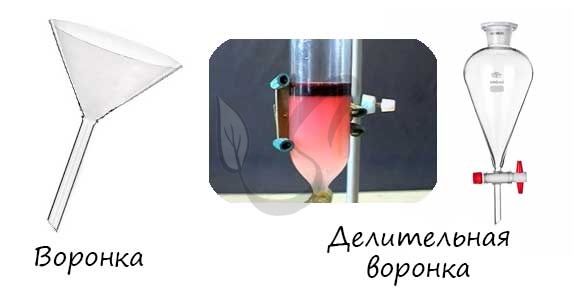 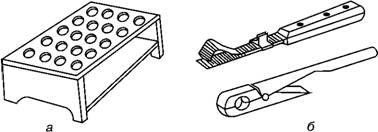 Как нужно гасить пламя спиртовки?Как можно разделить смесь речного песка и воды?Выпишите, какие из приведенных явлений относятся к химическим: горение свечи, плавление парафина, испарение бензина, пожелтение листьев.Из приведенных формул веществ, выпишите формулы простых веществ:CuO, H2O, Cu, Na2SO4, HCl, S, NaOH, H2.Рассчитайте относительную молекулярную массу следующих веществ а) SO2б) H3PO4.  Вычислите массовую долю натрия в веществе, формула которого    Na2SO4 .Напишите формулу вещества,  если в состав молекулы входит три атома углерода, шесть атомов водорода, один атом кислорода.Укажите признак (признаки) химической реакции горения древесины.Расставьте коэффициенты, преобразовав схемы реакций в уравнения реакций:1)       N2 +   O2 ------ NO                                         2)   Na + O2           Na2O2Вычислите количество вещества водорода (Н2), если его масса 6г.Вычислите число молекул в углекислом газе (СО2) массой 2,2г.Действия учителяДеятельность обучающихсяГотовит бланк демоверсии КР с критериями оценки и выдает ученикам.  Изучает бланк,  проводит самоанализ своих результатов, в столбец «План» вставляет число баллов по критериям, считает сумму баллов и определяет возможную оценку на данный момент.Организует обсуждение возможных действий обучающихся для повышения результатов.В столбце «План» через черту (например, 0/1) выставляет возможный прогноз – планируемый результат  после дополнительных действий.Анализирует прогноз обучающихся, выписывает номера заданий, вызывающих затруднения, при необходимости готовит индивидуальные домашние тренировочные задания. Выполняют задания.Организует работу на уроке «Повторение и обобщение материала по теме…» с учетом запросов обучающихся в самоанализе и самопрогнозе  результатов обучения.Могут вносить изменения в бланк Демоверсии по результатом деятельности до урока и на уроке.Готовит бланки с заданием КРВыполняют КРПроверяет КР и оценивает в баллах каждое задание. Выдает обучающимся работы.Обучающиеся после получения проверенной  контрольной работы, выполняют работу по коррекции результатов.